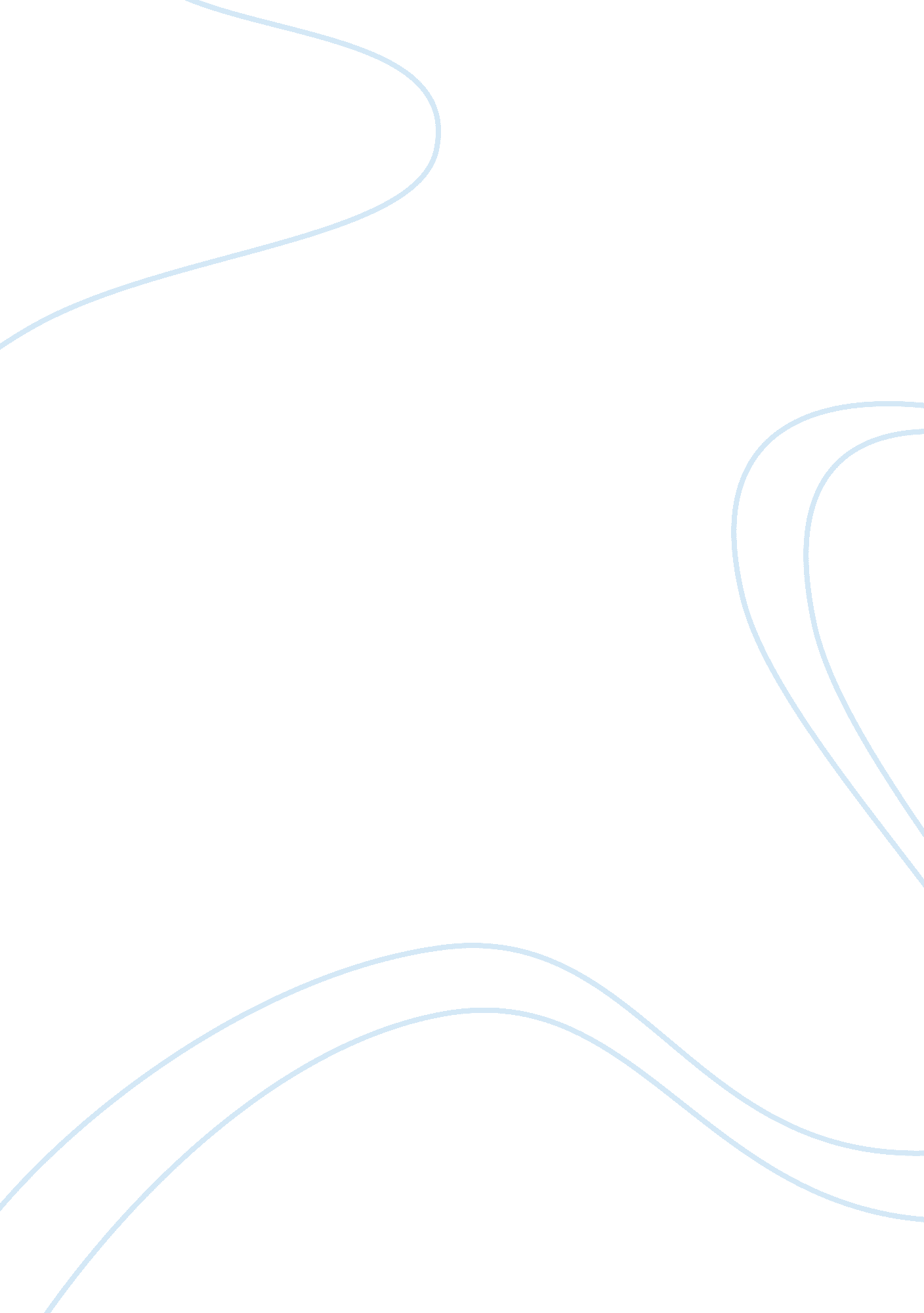 Fire safety essayLaw, Security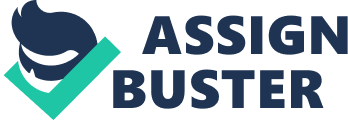 Fire safety has become the simplest manner to salvage us from fire. Besides. fire safety belongs to the safeguards which are taken to forestall or cut down the chance of a fire which may ensue in harm. hurt. and decease. Fire safety is the most of import constituent of edifice safety. Not merely is fire safety the most of import constituent of edifice safety. but it is besides the most of import constituent of ships. and airplanes safety. Fire safety keeps people safe. If fire safety had non come. people would hold faced a batch of jobs. If fire safety does non protect us from fire. it will at least cut down the likeliness of a fire. Fire safety is a large aid. everyone has to hold fire safety. Fire safety might halt fire from get downing. Actually. there are a batch of types of fire safety. Furthermore. there are a batch of differences ways to utilize fire safety. Fire safety keeps people safe of acquiring hurt. decease. and crashing. Indeed. fire safety creates complete life safety solution for each edifices. ships. and aeroplanes. Fire safety has been protecting life and belongings for long clip. It is still the easiest manner to protect life. If edifice does non hold a fire safety. it will be done by the fire. The fire will merely take less than three proceedingss for a little fire to turn into a full blown fire. so people should hold a fire safety in their houses. There were a batch of fires were approximately to acquire started. but they did non get down because of fire safety. In this paper I am traveling to compose about ; definition. history. how to utilize fire safety. how fire safety plants. how of import fire safety is. factors which increase the cost of fire safety. and fire safety equipment development. 